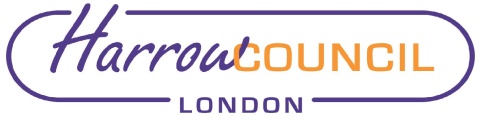 Section 2 – ReportIn accordance with best practice the Pension Fund has a risk register which was first considered by the Pension Fund Committee in March 2015. The risk register has been reviewed regularly since 2015, most recently at the Committee’s meeting on 25 November 2020.In reviewing the existing risk register, officers have followed the Council’s standard practice and approach to the scoring of each risk (assessing the likelihood and impact on the Pension Fund) – this is set out at Appendix 1, which also indicates which risk numbers are associated with each risk score.However, the opportunity has been taken to modify the presentation of the risks, so that those risks whose scores equate to an “Amber” (9 risks) or “Red” rating  (4 risks) are highlighted in a single list (Appendix 2). It is these risks which are likely to have the biggest impact on the Fund and hence require particularly close attention. Those risks which are considered lower and whose current scores equate to a “green” rating” (49 Risks) are shown in appendix 3. A number of these are really “business as usual” activity and are managed operationally on a day to day basis. They have currently been scored as “likelihood is very low or almost impossible”, and “impact is marginal or negligible” (E3, E4 or F3). It is proposed that these risks be accordingly removed from the risk register. The risks are shown with a “strike through” formatting in appendix 3.  This action would not preclude any of the items being escalated to the significant risks list should they increase in likelihood or impact in the future.  There are two new risks highlighted in appendix 2, as follows:Risk 2 – this is a short-term risk arising from the Government’s introduction of the “Public Sector Exit Cap” of £95k. It arises because the legislation (The Restriction of Public Sector Exit Payments Regulations 2020) came into effect on 4 November 2020. For staff in the LGPS, the exit cap calculation includes “strain costs” which arise from early payment of pensions. However, the LGPS Regulations currently provide for early retirement with unreduced pension (accrued benefits) in cases of redundancy where the member of staff is aged 55 or more. In certain cases, it would not be possible to implement the exit cap regulations without contravening the LGPS Regulations and vice versa. A letter was sent by the Minister for Regional Growth and Local Government was issued to local authority Chief Executives on 28 October 2020, providing guidance that the “Exit payment Regulations 2020 take precedence”. However, the LGPS Scheme Advisory Board and the London Boroughs’ Legal Alliance have separately received legal advice on this matter, and both organisations’ QC’s have advised that this guidance does not override the requirements of the LGPS Regulations. The Government has consulted on revised LGPS regulations, and has indicated that these are being drafted with the intention that they will be enacted by the “end of the year or early in the new year”, but until these are enacted the risk remains.Risk 13 – this relates to the recent court judgement known as the “McCloud case”. The courts found that the transitional arrangements put in place to ease the LGPS transition from the  final salary scheme to the post 2014 career average scheme for people who were within 10 years of their “normal retirement date” contravene Equalities legislation as they are “age discriminatory”. Following the judgement, draft updates to the LGPS Regulations have been published. Clearly, the judgement will have significant impacts on the workloads of administration teams, and the necessary software changes will have to be developed. Once these are in place, and we have greater clarity over the timescale for clearing this work, an appropriate resourcing plan will be implemented.In addition to the two “new risks”, one risk previously scored green has been escalated to the “key risks” list (Appendix 2). This risk relates to the fact that knowledge is concentrated in a small number of individual staff members. This is inevitable with a small team, and while it is possible to mitigate the impact to some extent by having procedures properly documented and a sharing of knowledge and some succession planning, the recruitment challenges experienced following the departure of the former Treasury and Pensions Manager in 2020 highlight that this risk cannot be eliminated. The remaining risks in Appendix 1 are ones whose scores remain unchanged. Two of the red risks (numbers 9, and 11) and a number of those scored amber are linked to the impact of economic and market events which are outside of the Fund’s control. Therefore, whilst the Pension Fund Committee puts in place a range of mitigatory measures (for example diversification between asset classes and managers, the engagement of appropriately qualified external professionals to provide investment or actuarial advice, and regular monitoring and review of the fund’s investments and liabilities), ultimately the risks cannot be eliminated or managed down to a level where the impact is negligible, and therefore they have to be tolerated whilst continuing to apply these mitigating measures. Legal ImplicationsThere are no direct legal implications arising from this report.Financial ImplicationsWhilst the performance and effective controls of the fund managers is of paramount importance in the performance of the Pension Fund, there are no financial implications arising from this report.Risk Management ImplicationsRisk Management is the subject of this report. Equalities implications / Public Sector Equality Duty Was an Equality Impact Assessment carried out?  No There are no direct equalities implications arising from this report. Council PrioritiesThe performance of the Pension Fund directly affects the level of employer contribution which then, in turn, affects the resources available for the Council’s priorities.Section 3 - Statutory Officer ClearanceStatutory Officer:  Dawn CalvertSigned by the Chief Financial OfficerDate:  12 November 2020Statutory Officer:  Chris CuckneySigned on behalf of the Monitoring OfficerDate:  11 November 2020Statutory Officer:  Charlie StewartSigned by the Corporate DirectorDate:  16 November 2020Mandatory ChecksWard Councillors notified:  NOSection 4 - Contact Details and Background PapersContact:  Jeremy Randall – Interim Pensions ConsultantEmail: Jeremy.randall@harrow.gov.ukBackground Papers:  None Report for:Pension Board Date of Meeting:2 December 2020Subject:Review of Pension Fund Risk RegisterResponsible Officer:Dawn Calvert – Director of Finance and AssuranceExempt:NoWards affected:AllEnclosures:Appendix 1 - Risk Score SummaryAppendix 2 - Pension Fund Risk Register - Key Risks (Red or Amber rated)Appendix 3 - Pension Fund Risk Register - Lower Risks (Green rated)Section 1 – Summary and RecommendationsThis report sets out the updated Pension Fund Risk Register for the Board to review. It was considered by the Pension Fund Committee on 25 November 2020.Recommendations: The Board is requested to consider the updated risk register and comment accordinglynote the revised format set out in appendixes 2 and 3 and described below. 